    КАРАР                                                                                    РЕШЕНИЕО внесении изменений в решение Совета  сельского поселения  Мичуринский  сельсовет  от 23 декабря 2016 года № 10/99  «О бюджете  сельского поселения Мичуринский  сельсовет  муниципального района Шаранский район Республики Башкортостан на 2017 год и на плановый период 2018 и 2019 годов »В целях  надлежащего и качественного исполнения бюджета сельского поселения Мичуринский сельсовет, выслушав  Корочкина Владимира Николаевича Совет сельского поселения Мичуринский сельсовет решил:		         -  Внести изменения в решение Совета сельского поселения Мичуринский сельсовет  от 23.12.2016 года № 10/99  «О бюджете  сельского поселения Мичуринский сельсовет  муниципального района Шаранский район Республики Башкортостан на 2017 год и на плановый период 2018 и 2019 годов » согласно приложения 1,2,3  к настоящему решению:в приложение № 1 «Распределение бюджетных ассигнований сельского поселения Мичуринский  сельсовет муниципального района Шаранский  район Республики Башкортостан на 2017 год по разделам, подразделам, целевым статьям, группам  видов расходов бюджета» к решению совета сельского поселения Мичуринский сельсовет муниципального района Шаранский район № 10/99 от 23.12.2016 г. согласно приложению №1 к настоящему решению.в приложение № 2 «Распределение бюджетных ассигнований сельского поселения Мичуринский сельсовет муниципального района Шаранский  район Республики Башкортостан на 2017 год по целевым статьям, группам  видов расходов бюджета» к решению совета сельского поселения Мичуринский сельсовет муниципального района Шаранский район № 10/99 от 23.12.2016 г. согласно приложению № 2 к настоящему решению.в приложение № 3 «Ведомственная структура расходов бюджета  сельского поселения Мичуринский сельсовет муниципального района Шаранский район республики Башкортостана на 2017 год» к решению совета сельского поселения Мичуринский сельсовет муниципального района Шаранский район № 10/99 от 23.12.2016 г.  согласно приложению № 3 к настоящему решению.с. Мичуринск  26.10.2017    №17/157Башҡортостан РеспубликаһыШаран районымуниципаль районыныңМичурин ауыл Советыауыл  биләмәһе Советы452638, Мичурин ауылы,тел.(34769) 2-44-48\\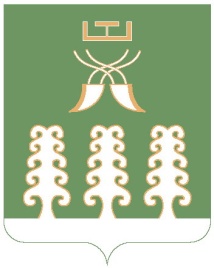 Республика Башкортостанмуниципальный районШаранский районСовет сельского поселенияМичуринский сельсовет452638, с.Мичуринск,тел.(34769) 2-44-48\Глава сельского поселения Мичуринский  сельсовет:  В.Н.Корочкин 